ΔΟΜΗ ΕΝΗΜΕΡΩΣΗΣ ΑΝΕΡΓΩΝ ΚΑΙ ΕΠΙΧΕΙΡΗΣΕΩΝ ΙΟΝΙΩΝ ΝΗΣΩΝ25/12/2017 ΕΩΣ 31/12/2017Η Δομή Ενημέρωσης Ανέργων και  Επιχειρήσεων της Equal Society παρουσιάζει της ευκαιρίες απασχόλησης και κατάρτισης γι’ αυτήν την εβδομάδα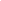 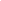 Αναλυτικά ο πίνακας των διαθέσιμων πεδίων απασχόλησης συνοδευόμενος από τα απαραίτητα στοιχεία επικοινωνίας συνοψίζονται παρακάτω :Για περισσότερες πληροφορίες μπορείτε να απευθυνθείτε στο γραφείο του Μη Κυβερνητικού Οργανισμού EQUAL SOCIETY που βρίσκεται στην Κεντρική Πλατεία της Λευκάδας, στην οδό: Γουλιέλμου Δαίρπφελδ και Δημ. Βερροιώτη (είσοδος από Βούλη Βρεττού),  1ος όροφος,  τηλέφωνο επικοινωνίας: 26450 22578. Email: equallefkada@gmail.com . Κάθε εβδομάδα η Δομή Ενημέρωσης Ανέργων και Επιχειρήσεων βρίσκεται αναρτημένη και στο blog του Οργανισμού http://equalsociety.wordpress.com . Επίσης ενημερωθείτε για τις δράσεις της EqualSociety στην ιστοσελίδα www.equalsociety.gr και στη σελίδα της στο Facebookhttps://www.facebook.com/equalsociety1ΛΕΥΚΑΔΑΛΕΥΚΑΔΑΛΕΥΚΑΔΑΛΕΥΚΑΔΑΛΕΥΚΑΔΑΠΡΟΓΡΑΜΜΑ ΕΚΜΑΘΗΣΗΣ ΗΛΕΚΤΡΟΝΙΚΩΝ ΥΠΟΛΟΓΙΣΤΩΝ“E-GNOSIS”Πιστοποίηση αναγνωρισμένη από το AΣΕΠ και τον ιδιωτικό τομέα. Ελάχιστη οικονομική επιβάρυνση το κόστος του εκπαιδευτικού υλικού και των εξετάσεων.EQUALSOCIETYΤηλ. Επικοινωνίας:                   26450 22578Ώρες επικοινωνίας:Καθημερινά 9.00πμ – 14.00μμhttp://spoudazo.equalsociety.grΨΗΣΤΗΣΜάιο έως ΣεπτέμβριοΑπαραίτητα προσόντα:Έως 30 ετώνΤηλ. Επικοινωνίας:6975468969Μπεργκεράδικο στην Βασιλική Λευκάδας.ΠΩΛΗΤΡΙΑΜόνιμη απασχόλησηΑπαραίτητα προσόντα:ΗμιαπασχόλησηΤηλ. Επικοινωνίας:6980722308Ζαχαροπλαστείο στην πόλη της Λευκάδας.ΛΑΝΤΖΕΡΗΣΑΒραδινό ωράριοΤηλ. Επικοινωνίας:26450 21908Εστιατόριο στην περιοχή της Λευκάδας.ΒΟΗΘΟΣ ΜΙΚΡΟΒΙΟΛΟΓΟΥ (ΠΑΡΑΣΚΕΥΑΣΤΡΙΑ)Μόνιμη απασχόλησηΑπαραίτητα προσόντα:Άριστη γνώση σε αιμοληψίαΓνώση Η/ΥΚάτοχος διπλώματος αυτοκινήτου ή δικύκλουΤηλ. Επικοινωνίας:26450 22226Αρμόδια επικοινωνίας:κ. Κόγκα ΒασιλικήΙδιωτικό μικροβιολογικό εργαστήριο στη πόλη της Λευκάδας.ΑΡΧΙΤΕΚΤΩΝ ΜΗΧΑΝΙΚΟΣΑπαραίτητα προσόντα:Σχεδιασμός Autocad, Photoshop, 3D σχεδιασμός και φωτορεαλισμός για την πλήρη παρουσίαση προτάσεωνΤηλ. Επικοινωνίας:26430 41838e mail:alex@palerosdreamhomes.comΕταιρεία μελετών/κατασκευών πολυτελών κατοικιών στην περιοχή της Λευκάδας.ΥΠΑΛΛΗΛΟΣΠρωινή απασχόλησηΑπαραίτητα προσόντα:Εμπειρία στο σέρβις και μπουφέΤηλ. Επικοινωνίας:6945383395Μεζεδοπωλείο “Γωγώς Γεύσεις” στην πόλη της Λευκάδας.ΜΗΧΑΝΙΚΟΣΜόνιμη απασχόλησηΤηλ. Επικοινωνίας:26450 23581Εταιρία ενοικιάσεως αυτοκινήτων και scooter “Green motion” στην πόλη της Λευκάδας.ΣΥΝΤΗΡΤΗΣΜόνιμη απασχόλησηΤηλ. Επικοινωνίας:26450 231936944374599Ξενοδοχείο “Λευκάς” στην πόλη της Λευκάδας.ΖΑΧΑΡΠΛΑΣΤΗΣΜόνιμη απασχόλησηΑπαραίτητα προσόντα:ΕμπειρίαΤηλ. Επικοινωνίας:6948658911Στην πόλη της Λευκάδας.ΕΜΠΟΡΟΫΠΑΛΛΗΛΟΣΜόνιμη απασχόλησηΑπαραίτητα προσόντα:ΠροϋπηρεσίαΤηλ. Επικοινωνίας:6947822275Κατάστημα “Must” στην πόλη της Λευκάδας.